Lokalna akcijska skupina »SOŽITJE MED MESTOM IN PODEŽELJEM«  (LAS SMP) je prejela Odločbo o potrditvi Strategije lokalnega razvoja 2014 – 2020 in prejela status delujoče LAS.S tem so na voljo nepovratna evropska sredstva za izvajanje operacij (projektov) iz Evropskega kmetijskega sklada za razvoj podeželja (EKSRP) in Evropskega sklada za regionalni razvoj(ESRR). V decembru 2016 sta bila objavljena ob javna poziva, zato vse zainteresirane lokalne akterje vabimo naDELAVNICO»NAVODILA ZA IZPOLNJEVANJE PRIJAVNEGA OBRAZCA«,ki bo v TOREK, 10. 1. 2017, ob 18.00 uriv sejni sobi Četrtne skupnosti Sostro(Cesta II. grupe odredov 43, 1261 Ljubljana-Dobrunje)VSEBINA DELAVNICE:Predstavitev prijavnega obrazca in navodila za izpolnjevanje prijavnega obrazca s posebnim poudarkom na posebnostih Evropskega kmetijskega sklada za razvoj podeželja.Predstavitev stroškovnika in navodila za izpolnjevanje stroškovnika s poudarkom na upravičenih stroških.Vprašanja in odgovori.NE BOJTE SE NOVEGA, NAUČILI VAS BOMO!PRINESITE SVOJE ZNANJE, UPORABILI GA BOMO!PRISPEVAJTE SVOJE IDEJE, URESNIČILI JIH BOMO!Veselimo se ponovnega srečanja z vami.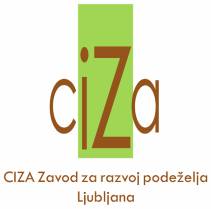 CIZA, Zavod za razvoj podeželjavodilni partner LAS SMPJOSIP PINTAR, direktor